Mars 2018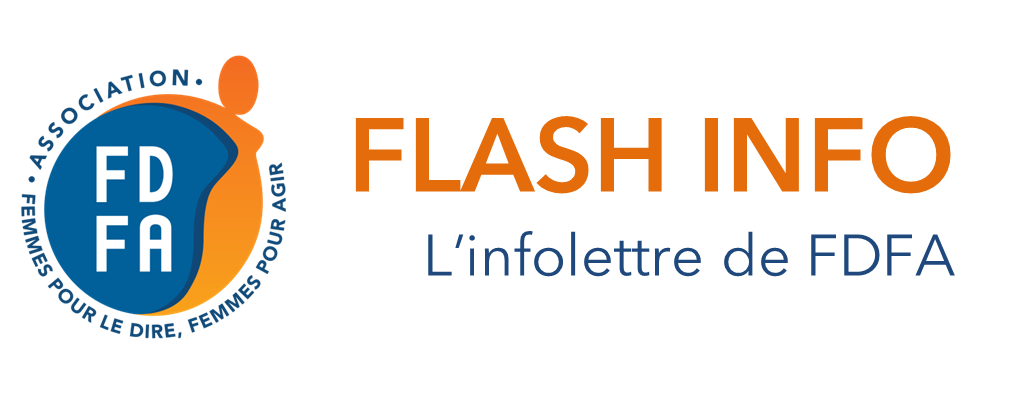 L’EDITOMars est déjà à nos portes et avec lui, cette date incontournable du 8 mars.Soyons claires : le 8 mars est la Journée Internationale pour les Droits des Femmes, pas la journée de la femme. Ce n’est pas une journée gadget, ni une journée marketing inventée par les vendeurs d’aspirateurs.C’est une journée de lutte, une journée militante, une journée pour que les femmes puissent revendiquer encore plus haut et encore plus fort leurs droits de citoyennes à part entière.Autre date d’importance pour notre association : le mardi 27 mars qui verra se tenir l’hommage à Maudy Piot dans le salon des Arcades de l’Hôtel de Ville de Paris, en présence d’Anne Hidalgo, Maire de Paris, amie de Maudy et indéfectible soutien de FDFA.Nous comptons sur vous toutes et tous pour ce grand moment de rassemblement à la mémoire de Maudy.Isabelle DumontHOMMAGE A MAUDY PIOTLa soirée organisée en hommage à Maudy Piot se tiendra le mardi 27 mars 2018 dans les salons de l’Hôtel de Ville de Paris en présence d’Anne Hidalgo, Maire de Paris.Avec Michelle Perrot, Jeanne Cordelier, Tahar Ben Jelloun, Laurence Rossignol, Najat Vallaud-Belkacem, Danielle Bousquet, Roselyne Bachelot, Stéphanie Duncan, Sylvia Bergé, Sara Veyron…Animation : Blandine Métayer, Danielle Michel-Chich, Olivier ManceronClôture de la soirée par Typhaine D. avec un texte inédit.Lieu : Hôtel de Ville de Paris - Salon des Arcades - 3, rue Lobau - 75004 PARISHoraires : ouverture des portes à 16h00Début de la soirée à 16h30 jusqu’à 20h.Modalités de participation :Entrée gratuite mais inscription obligatoire pour des raisons de sécurité.https://webquest.fr/?m=44721_inscription-hommage-a-maudy-piot---mardi-27-mars-2018Attention : le nombre de places étant limité, merci de ne pas tarder à vous inscrire !Accessibilité des lieux et des débatsLe programme de la soirée sera prochainement en ligne sur notre site.[* sommaire]COTISATION 2018A nouvelle année, nouvelle cotisation.FDFA fêtera ses 15 ans en 2018 : nous préparons de nombreux événements pour que cette année soit festive et solidaire, citoyenne et conviviale, joyeuse et pleine d’énergie.Plus que jamais nous avons besoin de vous toutes et tous pour accompagner l’association. Besoin de votre engagement, de votre enthousiasme, de votre soutien. Besoin de vos idées, de vos suggestions, de vos compétences. Besoin de vous, tout simplement, pour poursuivre nos actions en faveur des femmes en situation de handicap.La cotisation est due au 1er janvier pour toute l’année civile.Pour les particuliers, le montant de la cotisation est de 35 € (membre actif) ou à partir de 105 € (membre bienfaiteur).Pour les personnes morales (associations, organismes publics, collectivités locales…), le montant de la cotisation est de 175 €.Merci de nous adresser votre règlement à l’ordre de FDFA à l’adresse suivante :FDFA – 2, rue Aristide Maillol – 75015 PARIS.Si vous préférez payer en ligne, c’est possible avec HelloAsso : en quelques clics, en toute confiance, réglez votre cotisation annuellehttps://www.helloasso.com/associations/femmes-pour-le-dire-femmes-pour-agir-fdfa/adhesions/adhesion-fdfa Un grand merci solidaire ![* sommaire]ECOUTE VIOLENCES FEMMES HANDICAPEES – 01 40 47 06 06Les permanences ont lieu tous les lundis de 10h à 13h, et de 14h30 à 17h30, et tous les jeudis de 10h à 13h. Notre numéro d’appel à ne pas oublier et à diffuser partout :01 40 47 06 06LES PERMANENCESPermanence socialeChantal, assistante de service social, et Laure, médiatrice, se proposent de vous recevoir sur rendez-vous les mercredis 21 et 28 mars de 14h à 17h30.Prendre rendez-vous par téléphone au 01 43 21 21 47.Ecrivaine publiqueMélanie, notre bénévole qui assurait les permanences d’écrivaine publique, est en stage de formation jusqu’à début mai. La permanence est donc suspendue pour le moment.Permanence juridiqueCatherine, adhérente et avocate assure, de 14h à 16h une permanence juridique. Prendre RV par téléphone au 01 43 21 21 47. Prochaines dates les jeudi 1er mars et mercredi 21 mars.Accompagnement psychologiqueLa permanence de soutien et d’accompagnement psychologique demeure suspendue provisoirement.Une oreille attentive Brigitte vous écoute, vous accompagne et réfléchit avec vous pour trouver des solutions à vos difficultés éventuelles. Cette écoute se fait uniquement par téléphone. Prochaines dates les lundis 12 et 26 mars de 14h à 17h30, contactez Brigitte au 06 78 06 17 21.[* sommaire]LES ATELIERSNous vous rappelons que les ateliers sont ouverts aux adhérent.e.s à jour de leur cotisation 2018.Les inscriptions se font auprès de Marie au 01 43 21 21 47 ou par courriel : secretariat@fdfa.fr Merci de vous inscrire pour participer !  Nouveau ! Atelier JeuxEt si nous nous réunissions un après-midi pour jouer ensemble dans la bonne humeur ? Un seul objectif : s’amuser et échanger entre nous. Les membres des équipes joueront soit de façon individuelle, soit en binômes pour s’épauler mutuellement face aux « adversaires » ! Evelyne vous invite à jouer au POKMIND.Des questions/réponses - Un capital jetons remis à chaque joueuse en début de partie – Un sablier pour se laisser le temps.Il s’agit de répondre à des questions selon un thème choisi par les joueuses, les unes après les autres. Puis de « miser » des jetons - à la façon Poker - plus ou moins selon si on pense pouvoir répondre facilement ou pas à la question qui sera posée.Ensuite… mais vous en saurez plus une fois autour de la table.Pour la gagnante - celle qui aura accumulé le plus de jetons - un petit cadeau gourmand, et pour les autres… et bien, là encore, rendez-vous à la fin de la partie.Ce moment ludique sera suivi d’un moment convivial avec infusion/thé/caféRendez-vous le jeudi 22 mars de 14h30 à 17h.Nouveau ! Le café des livresPourquoi lire ? Partez en voyage au pays enchanté des mots et laissez-vous surprendre : Béryl vous ouvre les portes de la bibliothèque. Ce nouvel atelier s’adresse à tou.te.s les passionné.e.s des livres mais aussi à toutes celles et ceux qui n’ « osent » pas.Au programme :- découverte de textes d’hier et d’aujourd’hui, d’ici et d’ailleurs : lectures à haute voix- café littéraire : venez partager vos coups de cœur du mois - choix libre de thèmes pour échanger livres et idéesBéryl vous donne rendez-vous, autour d’un thé/café et de petits gâteaux, une fois par mois le jeudi après-midi. Venez découvrir comment le temps des livres peut agir sur nos vies !Prochain atelier : jeudi 29 mars de 15h à 16h30Groupe de parole Le groupe est suspendu dans l’attente du recrutement d’une co-animatrice.Atelier de médiation artistique – Soyons les artistes de notre vie !Au sein de l’atelier de médiation artistique, venez découvrir vos talents, cultiver votre créativité personnelle et expérimenter différentes matières : peinture, encres, pastels, fusain, terre, collages… Des propositions précises et ouvertes vous permettront de vous découvrir autrement.Pour cela nul besoin de savoir dessiner, d’avoir ou non des aptitudes « artistiques ». Nous nous appuyons sur le potentiel que chacune a enfoui au plus profond d’elle-même et toutes les propositions sont adaptées quels que soient votre singularité, vos difficultés ou votre handicap. Prochains ateliers : mercredis 21 et 28 mars de 14 h 30 à 16 h 30Merci de vous inscrire. Les inscriptions nous permettent d’anticiper sur les besoins de matériel pour l’atelier !Une participation de 3 € sera demandée pour l’achat de matériel.Atelier Beauté & Bien-être Chantal, socio-esthéticienne, vous propose en mars un soin du visage et du cou.Prochaine date : jeudi 15 mars de 14h à 17hCréations LoisirsProchain atelier le samedi 31 mars de 14h à 17h.Au menu : calligraphie, photophores et chantsJardin Littéraire – atelier lecture Venez échanger autour d’un.e auteur.e, d’une œuvre, d’un univers littéraire, d’une époque !Venez discuter, confronter vos idées, passer un moment stimulant !Alain Piot assure l’animation, Anne de Réals la coordination.Inscription auprès d’Anne de Réals : anne.de-reals@orange.frProchain atelier le lundi 19 mars de 18h à 19h30 Do you speak English ? – atelier de conversation en anglais Gillian Barratt propose aux adhérentes et adhérents un atelier de conversation en anglais un samedi après-midi une fois par mois, dans le local de l’association.Prochain atelier le samedi 10 mars de 15h à 17h au local.Atelier informatique Monique et Michel, qui animent les ateliers numériques et informatiques, vous attendent désormais chaque lundi.Questions/réponses PC, tablette, smartphone :  L’inscription préalable pour la séance est obligatoire. Les 4 premières inscrites pourront venir poser leur(s) question(s). Lors de l’inscription par email ou par téléphone, la question devra être formulée. Exemple de questions : comment faire pour lire mes emails sur mon nouveau PC, comment installer des applications sur mon smartphone, comment sauvegarder mes photos sur le cloud…Dates : lundi 5 et lundi 19 mars de 15h à 17hInitiation à l’informatique et à la bureautique – PC, tablette, smartphoneCes séances vous aideront à prendre en main vos matériels et à découvrir leurs fonctionnalités. Les prochains ateliers seront consacrés à Word.Dates : lundi 12 et lundi 26 mars de 15h à 17h[* sommaire]FDFA VOUS DONNE RENDEZ-VOUSSamedi 31 mars – Rencontre avec les bénévoles Le samedi 31 mars à 10h, vous retrouverez notre cycle d'accompagnement, de discussion et de sensibilisation mensuelle des écoutantes et des bénévoles, avec ce mois-ci "Compenser le handicap au cas par cas pour mieux travailler ensemble et mieux vivre ensemble". Ce temps sera suivi d'un repas à partir de 13h et de l'atelier Création Loisirs à partir de 14h.Lieu : Local associatif de FDFA – 2, rue Aristide Maillol – 75015 PARISS’inscrire auprès de Marie au 01 43 21 21 47 ou secretariat@fdfa.fr Dimanche 1er juillet – Simone Veil au PanthéonSimone Veil, grande figure du féminisme et membre d’honneur de FDFA, décédée le 30 juin 2017, entrera au Panthéon le 1er juillet prochain. Elle sera la 5ème femme à y être inhumée.[* sommaire]LE DOSSIER DU FLASH - #8MARSLes origines de la Journée selon l’ONU « La Journée internationale des femmes est célébrée dans de nombreux pays à travers le monde. C'est un jour où les femmes sont reconnues pour leurs réalisations, sans égard aux divisions, qu'elles soient nationales, ethniques, linguistiques, culturelles, économiques ou politiques. C'est une occasion de faire le point sur les luttes et les réalisations passées, et surtout, de préparer l'avenir et les opportunités qui attendent les futures générations de femmes. La Journée internationale des femmes est apparue dans le contexte des mouvements sociaux au tournant du XXe siècle en Amérique du Nord et en Europe.Depuis ces premières années, la Journée internationale des femmes a pris une nouvelle dimension mondiale dans les pays développés comme dans les pays en développement. Le mouvement féministe en plein essor, qui avait été renforcé par quatre conférences mondiales sur les femmes organisées sous l’égide de l’ONU, a aidé à faire de la célébration de cette Journée le point de ralliement des efforts coordonnés déployés pour exiger la réalisation des droits des femmes et leur participation au processus politique et économique. » [lire la suite]Pour en savoir plus : http://8mars.info/histoire/ https://lejournal.cnrs.fr/articles/journee-des-femmes-la-veritable-histoire-du-8-marsLe défiléRassemblement et manifestation pour les droits des femmes 15h40 : Rassemblement à République 17h30 : Manifestation de République à Opéra. Pour en savoir plus : http://www.collectifdroitsdesfemmes.org/spip.php?article490Bon à savoirDans son communiqué de presse, la Cour de Cassation (arrêt du 12 juillet 2017) déclare : « La journée des Nations unies pour les droits des femmes se tient le 8 mars de chaque année. Cette date est l’occasion, par toute manifestation, de revendiquer l’égalité entre les sexes et d’éveiller les consciences, notamment, quant à la nécessité d’améliorer la place des femmes dans le monde de l’entreprise.  Il est donc possible, par accord collectif, de faire bénéficier aux seuls salariés de sexe féminin d’une demi-journée de congé supplémentaire, le 8 mars, l’écho généré par une journée de mobilisation internationale permettant une mise en lumière particulièrement forte des inégalités de fait qui pénalisent encore spécifiquement les femmes dans le milieu professionnel. »Pour en savoir plus :https://www.courdecassation.fr/jurisprudence_2/communiques_presse_8004/droits_femmes_8310/presse_journee_37329.html https://www.courdecassation.fr/jurisprudence_2/communiques_presse_8004/droits_femmes_8310/chambre_sociale_37331.html Les actions Une partie seulement des actions autour du 8 mars sont listées ci-dessous. Pour aller plus loin sur les événements organisés à Paris et en région parisienne : https://quefaire.paris.fr/3631/journee-internationale-des-droits-des-femmeshttps://www.centre-hubertine-auclert.fr/node/11242Hors de ParisLibourne (33) - Samedi 3 mars de 10h à 02h : 5ème édition de Regards de Femmes#4 organisée par l’association Troubadours Catherine Nouvellon, présidente par intérim de FDFA, sera présente pour une projection-débat du film « Violences du silence »Lieu : 31, avenue Général de Gaulle – 33500 LIBOURNEEntrée libre et gratuite.	Plus d’informations sur www.troubadours-aquitaine.fr ou au 06 81 98 78 50Bruxelles (Belgique) - Lundi 5 mars de 14h à 18h : Conférence sur « La situation spécifique des femmes porteuses de handicap » de Persephone asblLieu : Hôtel de ville Bruxelles – Salle de milice – Grand'Place 1 – 1000 BRUXELLESParticipation gratuite. Inscription obligatoire par e-mail à l’adresse info@persephonevzw.org.Informations complémentaires sur le sitehttp://www.donorinfo.be/fr/organization/persephone-vzw.Bobigny (93) - Mardi 6 mars de 8h45 à 14h : 16ème rencontre Journée professionnelle « Stop violences faites aux femmes – Mieux prendre en compte leur parole » organisée par l’Observatoire départemental des violences envers les femmesInscription obligatoire par e-mail aux adresses ftraore@seinesaintdenis.fr – eronai@seinesaintdenis.fr ou ici.Lieu : Bourse départementale du travail – 1, place de la Libération – 93000 BOBIGNY Informations complémentaires ici.https://www.seine-saint-denis.fr/16e-rencontre-Observatoire-departemental-des-violences-envers-les-femmes.htmlNeuilly-sur-Seine (92) - Mardi 6 mars de 8h45 à 17h : 4ème édition des Trophées Femmes en EA 2018 « Intelligence émotionnelle / intelligence artificielle ? »Programme ici.Lieu : Chez Deloitte – 136, avenue Charles de Gaulle – 92200 NEUILLY-SUR-SEINEInscriptions closes.Informations complémentaires sur le site http://handireseau.frNord (59) - Jeudi 8 mars : Journée Internationale des Droits des Femmes organisée par le CIDFF Nord/Roubaix-Tourcoing-Marcq – « Venez échanger avec l’équipe »Lieux : CIDFF Roubaix (de 9h à 16h) – 198, rue de Lille – 59100 ROUBAIXCIDFF Tourcoing (de 9h à 16h) – 124 bis, rue de l’Epideme – 59200 TOURCOINGCIDFF Marcq en Baroeul (de 14h à 17h) – 137, rue de la Briqueterie – 59700 MARCQ EN BAROEULInformations complémentaires par e-mail à l’adresse cidffbxtcgmarcq@gmail.com, par téléphone au 03 20 01 97 97 ou sur leur site www.infofemmes.comDans le cadre de cette journée, le CIDFF Nord/Roubaix-Tourcoing-Marcq organise d’autres évènements :Du jeudi 8 mars au samedi 31 mars : Expositions Photographiques « Yes, we can ! »Lieu : CCAS de Roubaix – 9/11, rue Pellart – 59100 ROUBAIXEntrée libre et gratuite. Jeudi 15 mars : 13ème journée d’études à l’occasion de la Journée internationale des Droits des FemmesLieu : IUT de Tourcoing – 35, rue Sainte Barbe – 59200 TOURCOING Samedi 17 mars : Petit déjeuner de travail avec les élu.e.s des territoires (sensibilisation et échanges sur la thématique "droits des femmes")Lieu : CIDFF Tourcoing – 124 bis, rue de l'Epidème – 59200 TOURCOINGJeudi 22 mars de 13h30 à 19h : Journée de découvertes des activités sportives et de bien-être (ateliers thématiques, ateliers découvertes, mini forum de présentations des structures dédiées aux femmes)Lieu : Salle Oran-Delepaul – 22, rue des Pyramides – 59100 ROUBAIX A ParisMercredi 7 mars de 14h à 18h : Colloque « Lutte contre les violences faites aux femmes, Grande cause régionale 2017 : bilan d’une année d’actions régionales » organisé par la Région Ile-de-FranceLieu : Conseil régional d’Île-de-France – Hémicycle Simone Veil – 57, rue de Babylone – 75007 PARISInscription obligatoire avant le 2 mars ici.https://www.eventbrite.fr/e/billets-lutte-contre-les-violences-faites-aux-femmes-grande-cause-regionale-2017-43021793342Mercredi 7 mars de 16h30 à 20h : Colloque « Le dire pour que ça change : libérer la parole des femmes » organisé par la Délégation aux droits des femmes, sous le haut patronage de Monsieur François de Rugy, Président de l’Assemblée nationaleLieu : Assemblée nationale – Salle Colbert – 126, rue de l’Université – 75007 PARIS.Entrée libre dans la limite des places disponibles. Inscription obligatoire.Jeudi 8 mars de 9h à 16h45 : Journée internationale de la lutte pour les droits des femmes – « Les femmes et la culture, quelle place, quels outils pour sensibiliser et favoriser égalité et émancipation ? »Journée organisée par la Mairie de ParisLieu : Maison des Métallos – 94, rue Jean-Pierre Timbaud – 75011 PARISEntrée libre et gratuite. Inscription obligatoire ici. https://docs.google.com/forms/d/e/1FAIpQLSfatcC_NwYQypvYy4PjDeLZZpHMZV5ETcZP7W98NXpnRPsGRA/viewform?c=0&w=1Informations complémentaires par e-mail à l’adresse ddct-seii-8-mars@paris.frJeudi 8 mars de 9h30 à 17h30 : Journée d’étude « Femmes victimes de violences : quel(s) accompagnement(s) pour une réelle reconstruction » organisée Migrations Santé FranceLieu : Cité des sciences et de l’industrie – Bibliothèque Salle Jean Painlevé – 30, avenue Corentin Cariou – 75019 PARISEntrée gratuite pour les membres d’associations, bénévoles, étudiant.e.s et demandeur.e.s d’emploi ; 23€ pour les professionnel.le.s et chercheur.e.s académiquesBulletin d’inscription à télécharger ici. http://sh1.sendinblue.com/7r8fp11tmgc.html?t=1513697673Informations complémentaires par e-mail à l’adresse contact@migrationsante.org et sur leur site https://migrationsante.orgJeudi 8 mars de 10h à 14h : Journée des droits des femmes du 13ème « Pour s’informer sur votre santé, vos droits et les structures du 13ème  ».Au programme : stands d'information sur la santé, les droits et les structures du 13ème animés par les structures du groupe de travail "santé des femmes" auquel FDFA participe et Mur d'exposition/d'expression réalisé par les professionnel.le.s et habitant.e.sLieu : Marché Place Jeanne d’Arc – 75013 PARISEntrée libre et gratuite.Journée organisée en partenariat avec FDFA.Jeudi 8 mars à partir de 17h : « Autonomisation des femmes et contraception : l’Afrique de l’Ouest en action(s) ! », évènement organisé par l’Agence Française de Développement et Equilibres & Populations.Lieu : Agence Française de Développement – 5, rue Roland Barthes – 75012 PARISEntrée libre dans la limite des places disponibles. Inscription obligatoire ici.https://docs.google.com/forms/d/e/1FAIpQLSei21WEez_WYF7qDCautugwg6ie52OUJbER91gfIWUhvgLDpA/viewformJeudi 8 mars de 17h à 18h30 : Rencontre-débat sur le thème « Droits des femmes : avancées et régressions » présentée par Moïra Sauvage.Lieu : Bibliothèque Andrée Chedid – 36 rue Emeriau – 75015 PARISEntrée libre. Informations complémentaires ici, par e-mail à l’adresse bibliotheque.andree-chedid@paris.fr ou au 01 45 77 63 40.https://bibliotheques.paris.fr/Default/doc/QUEFAIRE/42864Jeudi 8 mars à 19h : Rencontre « Violences sexuelles : des réponses en débat » organisée en partenariat avec le Syndicat de la magistrature.Lieu : Maison des Metallos – 94, rue Jean-Pierre Timbaud – 75011 PARISEntrée libre mais réservation conseillée à l’adresse e-mailreservation@maisondesmetallos.org ou au 01 47 00 25 20.Informations complémentaires ici.http://www.maisondesmetallos.paris/2017/12/07/violences-sexuelles-des-reponses-en-debatSamedi 17 mars à partir de 9h : « Soyons intrépides, courons pour l’égalité » - Course de 4 km organisée par l’association Libres Terres des Femmes en faveur de l’égalité femmes-hommes.Lieu : Parc de la Villette – 211, avenue Jean-Jaurès – 75019 PARISCourse gratuite. Certificat médical nécessaire. Inscription obligatoire ici.Informations complémentaires sur le site http://www.ltdf.fr/ ouhttps://www.mairie19.paris.fr/actualites/soyons-intrepides-courons-pour-l-egalite-294 Samedi 24 mars à partir de 10h : 5ème Marche Mondiale pour l’Endométriose l’Union Française – « Une journée pour en parler »10h : Conférence publique organisée par le Soroptimist International France en partenariat avec l’Association ENDOmind France. Seront abordés les difficultés du diagnostic, la prise en charge actuelle de l’endométriose, un point sur la recherche, la présentation du projet ComPaRe de l’AP-HAP ainsi que le projet de recherche en génétique du CHU de Nantes. Programme téléchargeable ici.https://union.soroptimist.fr/uploads/union/mcfile/Programme_conference_ENDOMARCH.pdfDès 12h : Village évènement sur le parvis.14h : « Marchons pour faire reculer l’endométriose ».Lieu : Mairie du 15ème arrondissement de Paris – 31, rue Péclet – 75015 PARISInscription ici.http://www.soroptimist.fr/formulaire/nous-contacter.htmlInformations complémentaires sur le site www.soroptimist.fr.Lundi 26 mars: 10ème édition de la Journée de l’Egalité salariale femmes-hommes – L’Equal Pay Day®  sur le thème « Au-delà de l'égalité salariale, défendre un développement durable et inclusif » organisée par l’ONG Business Professional Women (BPW).L’Equal Pay Day®, ou journée de l’égalité salariale, symbolise le nombre de jours supplémentaires qu’il faut aux femmes pour gagner le même salaire que les hommes à compétences égales, et à poste de valeur égale.L’Equal Pay Day® est lancé en 1988 aux Etats-Unis avec la « Red Purse Campaign » (campagne du sac rouge, symbole du découvert bancaire) pour dénoncer l’écart de salaires entre les femmes et les hommes. Le sigle « BPW » prend alors un autre sens lors de cette première manifestation en devenant « Better Pay Women » (Payez mieux les femmes).Lieu : clubs BPWInformations complémentaires sur le site http://www.bpw.fr/fr/nos-actions/equal-pay-day/Les spectacles Du lundi 6 au jeudi 15 mars à 19h : Spectacle « Je viens de la nuit où l’on souffre » du Collectif Les Apaches et mis en scène par Olivier Augrond. Cette création a pour objectif de mettre en lumière les systèmes de notre société qui entretiennent les inégalités et les violences envers les femmes.Lieu : La loge – 77 Rue de Charonne – 75011 PARISPlein tarif : 16€ – Tarif médium : 12€ – Tarif réduit : 10€Réservation ici.Informations complémentaires sur le site http://www.lalogeparis.fr/events/viens-de-nuit-lon-souffre-2018-03-06/Mercredi 7 mars à 20h : Festival des féminins – Théâtre « Bien au-delà de l'horizon » de Cahina Bari (One woman show). Une histoire de femme bouleversante et forte, pleine d’humour et de larmes, qui pourrait se situer n’importe où. On n'y épargne ni l’inconfort de la double identité, ni la guerre, ni les amours interdites en temps de conflit, ni la paix, ni les indépendances, ni l’émergence de la femme en quête d’elle-même.  Lieu : Théâtre de verre – 12, rue Henri Ribière – 75019 PARIS.Entrée 11€ (+ adhésion annuelle à l’association Co-Arter : 4€)Inscription obligatoire ici à l’adresse ffmed@medwomensfund.orghttps://framaforms.org/reservation-theatre-fatima-bien-au-dela-de-lhorizon-1519308729 Du mercredi 7 mars au dimanche 1er avril : L'Artistique Théâtre présente sa nouvelle création « Artemisia Project » (1h40). Ce spectacle engagé, à l’écriture contemporaine féminine, donne la parole aux femmes avec humour et poésie.Du mercredi au samedi à 20h et le dimanche à 15h.Lieu : Théâtre du Soleil – 2, route du Champ de Manœuvre – 750012 PARISAccessible pour les personnes à mobilité réduite mais sans boucle magnétique.Entrée 18€ (individuels) – 15€ (collectivités, demandeurs d'emploi, étudiants) – 10€ (scolaires)Inscriptions au 07 83 81 27 38 ou à l’adresse e-mail artistiquetheatre@gmail.comInformations complémentaires sur le site internet www.artistiquetheatre.frJeudi 8 mars de 20h30 à 22h : Représentation de Typhaine D. « Contes à Rebours, Contes à Régler » suivi d’un débat avec le public.« La comédienne rend la parole aux principales héroïnes des contes, pour se réapproprier leurs histoires, dénoncer les stéréotypes de genre et fournir des outils de prévention contre les différentes violences faites aux femmes ».Lieu : Espace polyvalent Jean Dame – 17, rue Léopold Bellan – 75002 PARISEntrée libre et gratuite.Plus d’informations sur ici ou le site http://typhaine-d.com/https://quefaire.paris.fr/44037/contes-a-reboursDu jeudi 8 mars au dimanche 11 mars : Exposition de photos « Femmes en scène » avec l’association Les femmes derrière le rideau, association fondée par des étudiantes en médiation culturelle de la Sorbonne Nouvelle.Lieu : Maison des Metallos – 94, rue Jean-Pierre Timbaud – 75011 PARISHoraires variables selon les jours.Entrée libre et gratuite.Informations complémentaires ici.http://www.maisondesmetallos.paris/2017/12/07/femmes-en-sceneDu jeudi 8 mars au dimanche 11 mars : Pièce de théâtre « Le Voyage de Miriam Frisch » de Linda Blanchet (1h20).« Miriam Frisch, jeune allemande de 25 ans, décide de partir en Israël sept semaines en kibboutz durant l’été 2012. Elle veut vivre une aventure initiatique qui lui permettra de se réapproprier son histoire, ne plus être condamnée à porter l’héritage qu’on lui a transmis. Brouillant les frontières entre fiction et réalité, Le Voyage de Miriam Frisch raconte son parcours à partir des matériaux collectés pendant ce séjour. »Lieu : Maison des Métallos – 94, rue Jean-Pierre Timbaud – 75011 PARISHoraires variables selon les jours.Entrée libre à partir de 12 ans, de 5 à 15€. Réservation ou au 01 47 00 25 20.http://www.maisondesmetallos.paris/2017/11/29/le-voyage-de-miriam-frischInformations complémentaires ici, à l’adresse e-mail info@maisondesmetallos.org ou au 01 48 05 88 27.http://www.maisondesmetallos.paris/2017/11/29/le-voyage-de-miriam-frischDu jeudi 8 au samedi 21 mars : l’Association Couleurs Karayb, en partenariat avec la Fondation des Femmes, Figure de Femmes Totem des Outre-mer, organise trois évènements afin de mettre en lumière les femmes artistes et intellectuelles ultramarines :Du 8 au 12 mars : Exposition Traces de Femmes – Musée de l’Homme. Plus d’informations ici.Samedi 10 mars : Salon d’Auteure des Outre-mer et de la Francophonie – Musée de l’Homme. Plus d’informations ici.Mercredi 21 mars : Spectacle musical Figures de Femmes des Outre-mer – Grand Rex. Réservation et informations ici.http://www2.aparteweb.com/awprod/TALP/AWCategoriesvenueCanvas.aspx?S=1&INS=TALP&CAT=266&SEA=2440&LNG=FR&IDWL=82366&utm_source=Communication+Fondation+des+Femmes&utm_campaign=955e7545c3-EMAIL_CAMPAIGN_2017_03_03&utm_medium=email&utm_term=0_732ea6d8c6-955e7545c3-92794557Vendredi 9 mars à 19h45 : Projection du film « Des femmes et des Hommes ». Cette projection sera suivie d’un débat autour de ce documentaire de référence sur l’égalité femmes-hommes dans le monde. Cette soirée organisée par le Projet Imagine et la CLEF en collaboration avec la Maison des Femmes et la Mairie de Seine Saint-Denis ; d’ailleurs, Laurent Russier et Stéphane Troussel, respectivement Maire et Président de Seine-Saint-Denis seront présents.Lieu : Cinéma l’Ecran – 14, passage de l’Aqueduc – 93200 SAINT-DENISEntrée libre et gratuite. Inscription ici.https://www.weezevent.com/projection-des-femmes-et-des-hommesBande annonce du film ici.https://youtu.be/inMC58dhIY8Informations complémentaires ici.https://www.facebook.com/events/210718472998985/Samedi 10 mars de 15h à 16h : Projection de trois courts-métrages issus du coffret « Images de Femmes » (2014) : « Les insouciants » de Louise de Prémonville (2014, 24 minutes) –  « Mademoiselle Kiki et les Montparnos » d’Amélie Harrault (2014, 17 minutes) –  « L’Amérique de la femme » de Blandine Lenoir (2014, 17 minutes)Lieu : Médiathèque Marguerite Yourcenar – 41 rue d’Alleray – 75015 PARISEntrée libre et gratuite. Informations et réservation par e-mail à l’adresse mediatheque.marguerite-yourcenar@paris.fr ou au 01 45 30 71 41.Jeudi 15 mars à 20h à 22h : Représentation-débat « Opinion d’une Femme sur les Femmes » organisée par la Bibliothèque Lancry avec le soutien de la Mairie de Paris, suivi d’un débat avec le public.« En 1801, une jeune bretonne de 30 ans dont on ne sait presque rien, s’adresse aux femmes de son temps pour les prendre à témoin des interdits, des servitudes et violences qu’il leur faut encore affronter, passé le grand souffle de la révolution. Fanny Raoul réclame l’indépendance de la femme par rapport à l’homme,  la liberté et l’égalité civile, le droit à être chef de famille au même titre que le père, l’accès à l’éducation et à tous les métiers, le mariage sous le régime de la séparation de biens… »Texte de Fanny Raoul et mise en voix par Typhaine D. Lieu : Bibliothèque Lancry – Salle de spectacle du Centre Paris Anim' Jean Verdier – 11 rue de Lancry – 75010 PARISEntrée libre et gratuite à partir de 12 ans. Réservation auprès de la bibliothèque à l’adresse e-mail Bibliotheque.lancry@paris.fr  ou au 01 42 03 25 98.Plus d’informations sur ici ou sur le site http://typhaine-d.com/https://quefaire.paris.fr/44518/opinion-d-une-femme-sur-les-femmes[* sommaire]DU COTE DU HANDICAPAccessibilitéChelsea, étudiante en école d'ingénieur, mène un projet visant à aider les personnes en fauteuil roulant à se déplacer plus facilement. Elle a besoin d'un petit coup de pouce pour remplir un maximum ce questionnaire :https://docs.google.com/forms/d/e/1FAIpQLSfGiaVpAk4cu7DC8WBYJalmDHrNGoV1KZMJ-CrBh2xPe5Whsg/viewform?c=0&w=1Une appli solidaire pour encourager l’autonomie des personnes en situation de handicapChez les personnes porteuses d’un handicap moteur, une simple virée en ville peut tourner au parcours du combattant en cas d’envie pressante. Il faut alors réussir à trouver des toilettes praticables en fauteuil roulant… mais celles-ci ne sont pas toujours aisément repérables et identifiables. Pour offrir plus d’autonomie et de confort aux personnes en situation de handicap, des étudiants de l’Institut national des sciences appliquées de Rennes ont mis au point Handipressante, une application Android capable de géolocaliser les toilettes pour personnes handicapées, dans un centre commercial comme en pleine rue. L’appli est également accessible aux personnes valides puisqu’elle référence également les toilettes non accessibles aux personnes handicapées.En savoir plus : http://www.carenews.com/fr/news/9901-social-tech-handipressante-l-appli-toujours-la-en-cas-de-besoin 

Jeux paralympiquesDu 9 au 18 mars 2018, les Jeux paralympiques prennent le relais à PyeongChang.En savoir plus : https://informations.handicap.fr/art-jeux-paralympiques-croizon-chronique-1076-10584.php REPERE POUR VOUSVendredi 9 mars de 18h30 à 21h30 : « Atelier Corps et perception » animé par Laurent Scrive et l’équipe des Périphériques vous parlent. Cet atelier propose de développer la perception par les sens autres que la vue et de redécouvrir ainsi la partie quasi imperceptible des sens, inhibés par le déluge des sollicitations visuelles et auditives permanentes. Il s'agira également de dépasser les préjugés liés au handicap, de comprendre et éventuellement surmonter les peurs vis-à-vis du handicap et notamment de la cécité, d'adopter une attitude appropriée à l'égard des personnes non voyantes ou malvoyantes. Renverser les rôles, vivre des expériences que l'on n'a pas l'habitude de vivre en tant que voyant, amène à découvrir d'autres possibles sensoriels. C'est aussi développer son imaginaire, enrichir son mental par la surprise et l'inattendu en laissant libre cours à des sensations inexplorées.En déplaçant le point de vue, en se mettant dans la situation d'une personne non voyante, les participants abordent des perceptions jusqu'alors endormies et qu’ils n’ont pas forcément l'habitude de mobiliser. Lieu : Aux Temps du corps – 10, rue de l’Echiquier – 75010 PARISInscription obligatoire et modalités pratiques au 01 40 05 05 67.Informations complémentaires sur le site https://www.tempsducorps.org.Samedi 24 mars : 5ème édition de la Nuit des Débats. Cet événement est un moment de convivialité où les Parisiens et Parisiennes peuvent se rencontrer dans des lieux atypiques pour débattre et échanger sur les sujets de leurs choix, notamment autour de la citoyenneté et de la démocratie.Informations complémentaires sur les sites https://debat.paris.fr/home/1927 et https://www.kawaa.co/Du mercredi 21 mars au mercredi 4 avril : Evènement collaboratif « Printemps citoyen » organisé par la plateforme Kawaa. L’objectif est de se rencontrer et d’échanger autour de la citoyenneté et de la démocratie.Informations complémentaires sur le site https://www.kawaa.co/[* sommaire]QUOI DE NEUF SUR LA TOILERetrouvez toutes nos informations en textes ou en images sur notre site : http://fdfa.fr  Ce mois-ci, découvrez :- des informations autour du 8 mars http://fdfa.fr/8-mars-2018-evenements/ - une conférence sur la situation spécifique des femmes porteuses de handicap à Bruxelles http://fdfa.fr/5-mars-conference-a-bruxelles-de-lassociation-persephone/ - une formation pour lutter contre les violences faites aux femmes http://fdfa.fr/diplome-inter-universitaire-prise-en-charge-des-violences-faites-aux-femmes/ Ne manquez pas le billet d’humeur d’Olivier :« Il y a des mots valises, des mots tellement lourds qu’ils sont insupportables. Il est question de reprendre les définitions des mots handicap et handicapé.e pour soulager un peu de leurs poids ceux et celles qui les portent. L’association « Droit Pluriel » nous soumet ce challenge, plus ardu qu’il ne paraît.Le mot handicap date du début du 20ème siècle, mais son usage médico-social a proliféré après les années 70. Il a permis d’étiqueter, de répertorier et surtout d’évaluer l’incapacité individuelle à servir pleinement la société, comme il se doit pour un.e citoyen.ne à part entière. Parce que voilà ! [lire la suite] »Retrouvez aussi votre association sur les réseaux sociaux :Facebook : www.facebook.com/fdfa15  Twitter : https://twitter.com/FDFA_Contact LinkedIn : https://www.linkedin.com/company-beta/11060151/ Aimez ces pages pour recevoir automatiquement les nouvelles de votre association !FDFA sur YouTube : https://www.youtube.com/channel/UCR0Vtt_AVAPbHI6vbzFshsQ L’Ecoute Violences Femmes Handicapées retenue par la Fabrique AVIVALa Fabrique Aviva permet aux entrepreneurs de faire connaître leur bonne idée via un site internet dédié et d’emporter l’adhésion du grand public. Tou.te.s les Français.es sont ensuite invité.e.s à voter pour les projets les plus convaincants.Les 140 projets ayant remporté le plus de votes seront finalistes et seront assurés de gagner au moins 2 000 €. La phase de vote sera ouverte le 6 mars : soyez prêt.e à voter pour FDFA. L’information sera en ligne sur nos réseaux sociaux et sur le site de FDFA. Plus vous en parlerez autour de vous, plus grandes seront les chances de FDFA de faire partie des 140 finalistes !Nous comptons sur vous !https://lafabrique-france.aviva.com/cms/a-propos-de-la-fabrique-aviva#voting [* sommaire]ESPACE CULTUREDimanche 4 mars à 16h : Ciné-Accès présente « Floride » de Philippe Legay, avec Jean Rochefort et Sandrine Kiberlain. À 80 ans, Claude Lherminier n'a rien perdu de sa prestance mais il refuse d'admettre ses oublis et ses accès de confusion : il décide un jour de s'envoler vers la Floride, pourquoi ce voyage si soudain ? Le drame de la vieillesse traité sans lourdeur, avec humour et tendresse…Film audio-décrit et sous-titré LSFLieu : Halle Pajol Auberge de jeunesse – 20, rue Pajol – 75018 PARISEntrée 3€Renseignements et réservations de préférence à l’adresse e-mail cine-acces@orange.fr ou sur facebook.com/cineaccesJeudi 8 mars de 18h à 19h30 : Evènement « Premiers battements de cœur pour Pyramidion ». Une nouvelle pyramide est née le 9 février 2018 ; le 8 mars, toutes les femmes sont invitées à illuminer cette nouvelle pyramide interactive au rythme de leurs battements de cœur.Lieu : Mairie du 13ème arrondissement – 1, Place d’Italie – 75013 PARIS
Entrée libre et gratuite.Informations complémentaires sur le projet PHARES sur le sitehttp://www.sculpturephares.com/fr/ ou http://www.mileneguermont.com/fr-fr/ – Milène Guermont ayant participé au projet.Mardi 13 mars à 20h30 : Concert solidaire « Gérard Glatigny – Incursion romantique » organisé par l'Association Nationale pour les Personnes SourdAveugles (ANPSA). Œuvres piano solo de Schumann, Liszt, Debussy.Lieu : Institut National des Jeunes Aveugles (INJA) – Salle André Marchal – 56, boulevard des Invalides – 75007 PARISSalle munie d’une boucle magnétique.Entrée 12€ (chèque à envoyer à l’ANPSA : 153, Boulevard Brune – 75014 PARIS). L’intégralité de la recette sera reversée pour soutenir les personnes sourdaveugles.Plus d’informations sur l’évènement : secretgen@anpsa.frPlus d'informations sur l'ANPSA : http://www.anpsa.fr/Plus d'informations sur Gérard Glatigny : ugampamusimuse.eklablog.com/gerard-glatigny-a3260129
Plus d'informations sur l'Institut National des Jeunes Aveugles : www.inja.fr/ [* sommaire]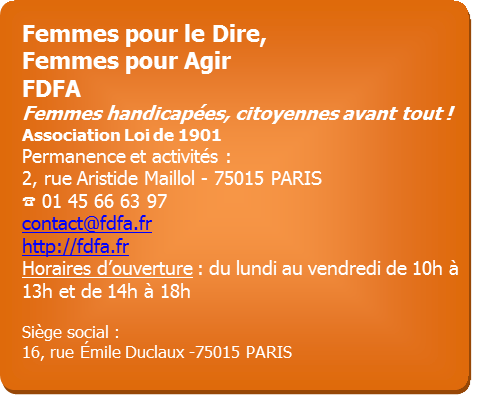 Directrice de publication : Maudy PIOT =Rédactrice : Isabelle DUMONTDossier Evénements #8mars préparé par Marie CONROZIER© FDFA – Février 2018